ISTITUTO COMPRENSIVO “VIA RUGANTINO 91” – ROMA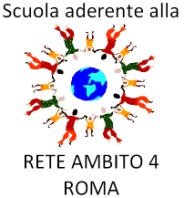 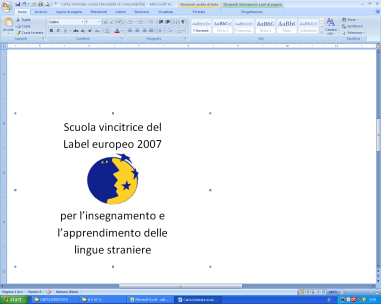 Scuola dell’Infanzia – Primaria – Secondaria di Primo GradoDICHIARAZIONE SOSTITUTIVA DI CERTIFICAZIONE(art. 2 Legge 4/01/1968 – art. 3. Comma 10°, Legge 15/05/1997 n. 127  l. 16/06/1968, n. 191 e art. 1 D.P.R. 20/10/1998, n. 403)NON SOGGETTA AD AUTENTICAZIONEIl/la sottoscritto/a _______ nato/a a ______ il ___/___/______ a conoscenza di quanto prescritto dalla normativa vigente in materia di responsabilità penale in caso di dichiarazioni mendaci e non veritiereDICHIARAai sensi della normativa citata in epigrafe e sotto la propria responsabilità: ___________________________________________________Mod 4 ALUNNIAnno Scolastico20__/20__Roma ___/___/______Anno Scolastico20__/20__Roma ___/___/______Anno Scolastico20__/20__La Dirigente scolastica________________________Firma________________________La veridicità della firma è confermata dall’indirizzo della posta elettronica presente nell’anagrafica della segreteria digitale